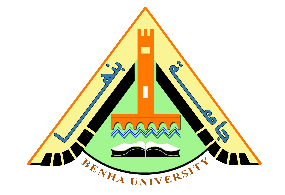 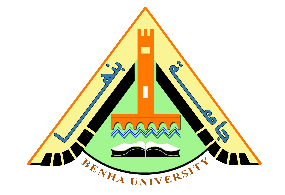 لجنة أخلاقيات البحث العلمىشبكة معلومات جامعة بنها      (متطلب للتسجيل)القسم العلمى	شئون الدراسات العليا                         وكيل الكلية الدراسات العليا                	   لجنة أخلاقيات البحث العلمىالأستاذ الدكتور / هانى شفيق رمزى 	وكيل الكلية لشئون الدراسات العليا والبحوث – ورئيس لجنة أخلاقيات البحث العلمىتحية طيبة وبعد،،،،أرجو من سيادتكم عرض البحث العلمي علي أعضاء لجنة أخلاقيات البحث العلمي تمهيداً للفحص والمراجعة العلمية فيما يخص الأخلاقيات البحثية للمقترح البحثي ( المرفق نسخة الاستمارة ) وذلك تمهيداً للحصول علي خطاب الموافقة النهائية للأخلاقيات البحثية من اللجنة مع العلم بأن المقترح البحثي قد صمم علي أن يكون مطابقاً قدر الإمكان لشروط ومواصفات أخلاقيات البحث العلمي والمعتمد لدي لجنة أخلاقيات البحث العلمي .وتفضلوا بقبول فائق الاحترام ،،،،،مقدم الطلبالقســم : ........................................................................الاســم : ........................................................................التوقيـع : ........................................................................اعتماد رئيس القسم القسم : ........................................................................الاستاذ الدكتور : ........................................................................التوقيع : ........................................................................التاريخ : ........................................................................بيانات الباحثبيانات الباحثبيانات الباحثبيانات الباحثبيانات الباحثبيانات الباحثبيانات الباحثبيانات الباحثبيانات الباحثبيانات الباحثبيانات الباحثبيانات الباحثبيانات الباحثبيانات الباحثبيانات الباحثبيانات الباحثبيانات الباحثبيانات الباحثبيانات الباحثاسم الباحثالدرجة العلمية المتقدم لهاالدرجة العلمية المتقدم لهاالدرجة العلمية المتقدم لهاالدرجة العلمية المتقدم لهاالدرجة العلمية المتقدم لهاالدرجة العلمية المتقدم لهاأستاذمساعدأستاذمساعدأستاذمساعدأستاذمساعداسم الباحثالدرجة العلمية المتقدم لهاالدرجة العلمية المتقدم لهاالدرجة العلمية المتقدم لهاالدرجة العلمية المتقدم لهاالدرجة العلمية المتقدم لهاالدرجة العلمية المتقدم لهاأستاذأستاذأستاذأستاذجهة العملالرقم القومىالبريد الإلكترونىالعنوانالتليفونبيانات الباحثبيانات الباحثعنوان البحثأهمية البحثمنهج البحثأهداف البحثبيانات العينة المشاركة فى البحثبيانات العينة المشاركة فى البحثبيانات العينة المشاركة فى البحثبيانات العينة المشاركة فى البحثعينة البحثالجهة المسئولة عن العينةالفئة العمرية للعينةعدد أفراد العينةمادة المعالجة التجريبية